Список членов РОО «Федерация легкой атлетики РТ» по состоянию на 20.11.2020 г.По состоянию на 20.11.2020 г. в РОО «ФЛА РТ» состоят 47 членов.Члены Президиума РОО «ФЛА РТ»:Члены РОО «ФЛА РТ»:Президент РОО «ФЛА РТ»	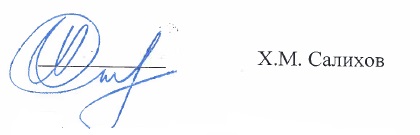 № ФИОДолжностьСалихов Хафиз МиргазямовичПрезидент Фалахеев Габдулхак НургалиевичИсполнительный директорБариев Марат МансуровичЧлен ПрезидиумаПавлов Игорь ЛеонидовичЧлен ПрезидиумаСафиуллина Гульнара ГильфановнаЧлен ПрезидиумаАхметзянов Камиль ХамитовичЧлен ПрезидиумаЯнгиров Вадим ИльфатовичЧлен ПрезидиумаРынина Елена ИвановнаЧлен ПрезидиумаКашапов Равиль ИсхаковичЧлен Президиума№ФИОАбдуллин Гусман ХамитовичАхмадеев Рамиль Наилевич Барышников Алексей Святославович Вострикова Ирина АнатольевнаГордеев Виталий ВасильевичГалкин-Самитов Антон СергеевичЗалялов Артур ИльгизаровичЗахарчук Дмитрий ГригорьевичИльин Виталий ГеоргьевичИшмулкин Сергей НиколаевичКнязева Елена АнатольевнаКорнева Анна ВладимировнаКуцевая Людмила АлександровнаМанаков Сергей НиколаевичМигунова Наталья ВладимировнаМиндубаев Рустем ТалгатовичМожаев Эдгард ЭдуардовичМостяков Дмитрий ВладиславовичМухамедов Гумер Абдрахманович                                                 Назипов Мухаметхамат ГабдулфартовичНиколаев Алексей ГеннадьевичНизамов Вадим Маратович                                                              Павлов Вячеслав ЛеонидовичПавлов Сергей НиколаевичПанин Геннадий НиколаевичПермитин Константин Викторович                                                     Пермяков Олег АнатольевичПетров Василий МихайловичСайфиев Нафис НазятовичСандемиров Геннадий ДмитриевичСнесарев Сергей АлександровичСергеева Алена АлександровнаТухбатуллин Фаниль ФаритовичФайсханов Рузиль РинатовичФахриев Миргалим МиргазяновичФедоров Николай ВладимировичЯшин Анатолий Николаевич                                                                  Яшина Жанна Леонтьевна